 	ÖĞRENCİNİN	Adı - Soyadı	:T.C. Kimlik No	:Doğum Yeri ve Tarihi	:Adres	:Telefon	:GSME-Posta	:Erkek Öğrenciler içinAskerlik Durumu / Şubesi	:Varsa Başka Üniversite (Açıköğretim Dahil) Kayıt Yılı 	MEZUN OLDUĞU OKUL	Adı (Mezun Olduğu Lise)	:Mezun Olduğu Alan/Kol/Bölüm	:YGS Puan Türü ve PuanıMezuniyet TarihiOBP (Ortaöğretim Başarı Puanı)(LYS belgesi forma eklenmelidir.) 	KAYIT YAPTIRMAK İSTEDİĞİ	Üniversitenin Adı FakülteBölümüÖğrencinin İmzası	: Tarih	:Not: Adayın başvurusu bir başkası tarafından yapılmışsa, kayıt yapan kişinin kimlik fotokopisinin bu forma eklenmesigerekmektedir.1  / 1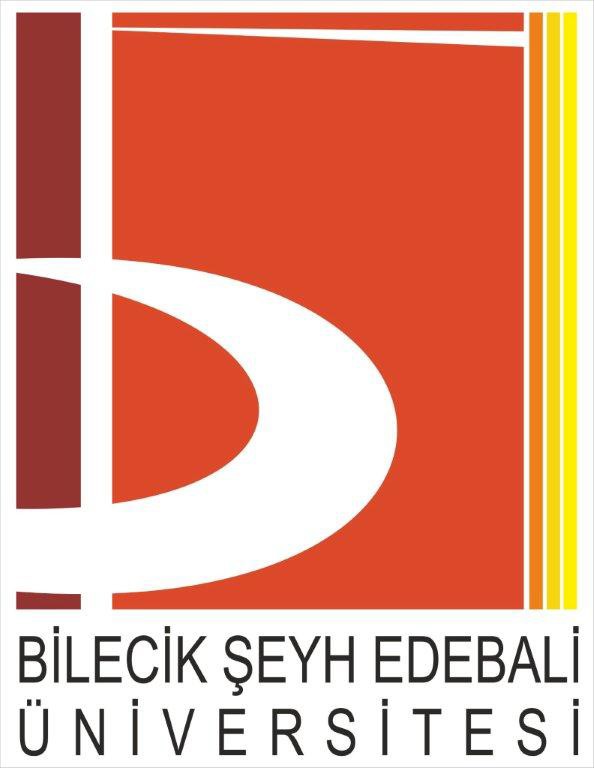 T.C.BŞEÜ-KAYSİS Belge NoDFR-100BİLECİK ŞEYH EDEBALİ ÜNİVERSİTESİBİLECİK ŞEYH EDEBALİ ÜNİVERSİTESİİlk Yayın Tarihi/Sayısı11.10.2016/212019 - 2020 EĞİTİM ÖĞRETİM YILIİlk Yayın Tarihi/Sayısı11.10.2016/212019 - 2020 EĞİTİM ÖĞRETİM YILIRevizyon TarihiGÜZEL SANATLAR ve TASARIM FAKÜLTESİ ÖZELRevizyon TarihiYETENEK SINAVI EK YERLEŞTİRME BAŞVURURevizyon No00FORMU SINAV GİRİŞ BELGESİRevizyon No00FORMU SINAV GİRİŞ BELGESİToplam Sayfa1